טופס בקשה למלגת הצטיינות מוסדית לתלמידי דוקטורטלשנת הלימודים תשפ"גהנחיותעל מגיש/ת הבקשה להעביר את טופס הבקשה והנספחים הרלוונטיים בקובץ PDF אחד למייל aabutbul@univ.haifa.ac.il הבקשה תכלול את המסמכים הבאים, בקובץ PDF אחד, לפי הסדר: 1. בקשה חתומה למלגה הכוללת תצהיר בעמוד האחרון, חתום ע"י מבקש.ת המלגה.2. גיליונות ציונים ואישור זכאות לתואר ראשון ושני.3. קורות חיים עפ"י פורמט מובנה (מצ"ב).4. שתי המלצות מנומקות, ממנחה הדוקטורט ומאיש סגל אקדמי נוסף המכיר מחקרו של המועמד. פרטים אישיים  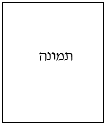 לימודים אקדמיים (יש לצרף גיליונות ציונים ותעודות זכאות לתואר)  פרסים, הצטיינות, פרסום מאמרים, השתתפות פעילה בכנסים וכד'מידע נוסף (במידה ויש) המתייחס להישגים לימודיים, מחקריים וחברתיים יוצאי דופן ____________________________________________________________________________________________________________________________________________________________________________________________________________________________________________________________________________________________הצגת תכנית המחקרנושא/ תחום אליהם מתייחס המחקר _______________________________________________תיאור תכנית המחקר המתוכננת ____________________________________________________________________________________________________________________________________________________________________________________________________________________________________________________________________________________________________________________________________________________________________________________________________________________________________________________________________________________________________________________________________________________________________________________________________________________________________________________________________________________________________________________________________________________________________________________________________________________________________________________________________________________________________________________________________________________________________________________________________________________________________________________________________________________________________________________________________חשיבות המחקר ייחודו וחדשנותו____________________________________________________________________________________________________________________________________________________________________________________________________________________________________________________________________________________________________________________________________________________________________________________________________________________________________________________________________________________________________________________________________________________________________________________________________________________________________________________________________________________________________________________________________________________________________________________________________________________________________________________________________________________________________________________________________________________________________________________________________________________________________________________________________________________________________________________________________תרומתו התיאורטית/ המתודולוגית/ יישומית של המחקר____________________________________________________________________________________________________________________________________________________________________________________________________________________________________________________________________________________________________________________________________________________________________________________________________________________________________________________________________________________________________________________________________________________________________________________________________________________________________________________________________________________________________________________________________________________________________________________________________________________________________________________________________________________________________________________________________________________________________________________________________________________________________________________________________________________________________________________________________________________________________________________________________________________________________________________________________________________________________________________________________________________________________________________________________________________________________________________________________________________פריצת דרך אקדמית/ אנושית/ חברתית____________________________________________________________________________________________________________________________________________________________________________________________________________________________________________________________________________________________________________________________________________________________________________________________________________________________________________________________________________________________________________________________________________________________________________________________________________________________________________________________________________________________________________________________________________________________________________________________________________________________________________________________________________________________________________________________________________________________________________________________________________________________________________________________________________________________________________________________________________________________________________________________________________________________________________________________________________________________________________אישור המנחה/ים.ות:שם:						שם:					חוג:						חוג:					קראתי את תיאור המטרות והתנאים של מלגת ההצטיינות המוסדית לדוקטורט. הפרטים שמולאו על-ידי תלמיד.ת המחקר תואמים את הידוע לי. חתימת המנחה:					חתימת המנחה:				תאריך:						תאריך:				הצהרת מקבל.ת מלגת הצטיינות לדוקטורט מטעם הרשות ללימודים מתקדמים– תשפ"גאני, החתום/ה מטה, ________________ מתחייב/ת ומצהיר/ה כי אם תאושר לי המלגה:אקדיש את מרב מרצי וזמני ללימוד ולמחקר. אתחייב להכין דו"ח התקדמות כמתבקש ואגיש את הצעת המחקר לעיון ושיפוט ועדת הד"ר החוגית/הוועדה הכלל אוניברסיטאית לא יאוחר מהתאריך שנקבע. אסיים את חובות השמיעה ככל שקיימות. ידוע לי כי אם לא אעמוד במועד הגשת ההצעה, יהיה הדיקן.ית ללימודים מתקדמים רשאי.ת לבטל המלגה.אמשיך את תכנית המחקר ללא הפסקה וברצף ואמלא את מכלול הדרישות הקשורות לעבודת המחקר (תלמיד.ת מחקר היוצא.ת לשבתון/חל"ת ממקום עבודה מסודר לשנת הלימודים הנוכחית ת.ימציא אישור כי הסדיר.ה את החופשה לכל תקופת המלגה). ידוע לי, על פי התקנון כי, הדיקן.ית ללימודים מתקדמים רשאי.ת לבטל את המלגה בכל עת, במקרים שלא אעמוד בדרישות האקדמיות או אפסיק את לימודיי באוניברסיטה (בין מיוזמתי ובין מיוזמת האוניברסיטה). כמו כן תבוטל המלגה על ידי הדיקן.ית אם יתברר כי ניתנה על סמך פרטים כוזבים. בנוסף, תבוטל המלגה על פי שיקול דעתו של הדיקן.ית, אם יימצא שעברתי עבירת משמעת על ידי רשויות המשמעת של האוניברסיטה. בכל מקרה שבו תבוטל המלגה, אחויב להחזיר את הסכומים שקיבלתי על חשבון המלגה בשיעורים שייקבעו על ידי האוניברסיטה. הפסקת המלגה יכול שתהיה ללא התראה מוקדמת.ידוע לי שקבלת מלגת ההצטיינות המוסדית תופסק במידה ואזכה במלגה אחרת אין כפל מלגות.ידוע לי כי פקודת מס הכנסה פוטרת ממס מלגה הניתנת לתלמידים למימון שכר לימוד או לצורך קיומם בתקופת הלימודים, אשר ניתנה להם בתקופת לימודיהם במוסד לימוד ומחקר, זאת כל עוד לא ניתנה בעד המלגה כל תמורה מצד התלמיד.ה. מלגה כוללת, לעניין זה, מענק, פרס או פטור מתשלום. מלגה שלא תקיים את תנאי הפקודה, כגון, שניתנה שלא בתקופת הלימודים של התלמיד.ה כהגדרתה בפקודה, או שניתנה בעד המלגה תמורה מצד התלמיד.ה, לא תזכה בפטור ממס. לפיכך ייתכן שאדרש לשלם בעתיד מס, על חשבוני, בגין המלגה שהוענקה לי. תשלום המס יהיה בדרך של ניכוי במקור או בכל דרך אחרת ואני מסכים לכך מראש.ידוע לי כי תשלום המלגה יועבר לחשבון הבנק שלי בישראל.ידוע לי כי האוניברסיטה רשאית לבדוק ולאמת הצהרותיי ואת האישורים הנלווים לבקשתי למלגה מכל המוסדות, הרשויות והגורמים השונים והנני מיפה את כוחה לעשות כן.				__________________						  חתימת תלמיד/ת המחקר	                               ת.ז.                                                                   תאריך שם משפחהשם פרטית.ז.שנת לידהמין        זכר                          נקבהכתובתטלפון ניידדוא"ללימודי תואר ראשוןמוסד לימודיםחוג ציון סופילימודי תואר שניחוג מוסד לימודיםציון משוקללציון תזהשם מנחה/ מנחיםלימודי דוקטורטחוגנושא מחקרשם מנחה/ מנחיםממליצים למלגהפרסיםתעודות הצטיינותמאמריםהצגה בכנסיםתומך.ת בבקשה (יש לצרף מכתב המלצה מנומק).